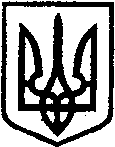 ДЕРЖЛІКСЛУЖБАДЕРЖАВНА СЛУЖБА З ЛІКАРСЬКИХ ЗАСОБІВТА КОНТРОЛЮ ЗА НАРКОТИКАМИ у м. КИЄВІ вул. Березняківська, 29, Київ, 02098, тел./факс: (044) 550-23-55, (044) 550-23-55e-mail: dls.kyiv@dls.gov.ua, https://www.dls.gov.ua   Код ЄДРПОУ  37079055Відповідно до  листа Держлікслужби від 01.02.2021 №790-001.1/002.0/17-21 надаємо наступну інформацію  для  використання в роботі.Згідно із статтею 10 Конституції України державною мовою в Україні є українська мова.25.04.2019 Верховна Рада України прийняла Закон України «Про забезпечення функціонування української мови як державної» №2704-VIII (далі – Закон).Частиною 7 статті 1 Закону визначено, що статус української мови як єдиної державної мови передбачає обов’язковість її використання на всій території України при здійсненні повноважень органами державної влади та органами місцевого самоврядування, а також в інших публічних сферах суспільного життя, які визначені цим Законом.Частиною 6 статті 13 Закону встановлено, що органи державної влади, органи влади Автономної Республіки Крим та органи місцевого самоврядування, підприємства, установи та організації державної і комунальної форм власності беруть до розгляду документи, складені державною мовою, крім випадків, визначених Законом.16.01.2021 року набрала чинності стаття 30 Закону «Державна мова у сфері обслуговування споживачів». Відповідно до пунктів 5, 6 статті 30 Закону, інформація про товари та послуги на території України надається державною мовою, з урахуванням особливостей, визначених у статті 33 цього Закону, виробники (виконавці, продавці) в Україні всіх форм власності надають споживачам інформацію про вироби (товари), роботи чи послуги державною мовою. Така інформація може дублюватися будь-якою іншою мовою.Додатково інформуємо, що відповідно до пункту 4 статті 33 Закону, мовою актів, які регулюють діяльність закладів охорони здоров’я, діловодства та документообігу, є державна мова.Враховуючи зазначене, просимо власників реєстраційних посвідчень на лікарські засоби, виробників, імпортерів лікарських засобів взяти до уваги зазначену інформацію.З метою належного здійснення державного контролю якості лікарських засобів, безперебійного забезпечення громадян лікарськими засобами наголошуємо на необхідності належного виконання вимог Закону, зокрема при поданні документів в рамках виконання вимог Порядку здійснення державного контролю якості лікарських засобів, що ввозяться в Україну, затвердженого постановою КМУ України від 14.09.2005 №902 та Порядку здійснення контролю за відповідністю імунобіологічних препаратів, що застосовуються в медичній практиці, вимогам державних і міжнародних стандартів, затвердженого наказом МОЗ України від 01.10.2014 №698, в тому числі тих, що підлягають перекладу. Начальник служби                                                             Микола ХОЛОДЕНКОКерівникам суб’єктів господарювання